Millerton School NewsletterOctober 2015THANKSGIVING FOOD DRIVEIt’s that time of year again when we take time to count our blessings.  Grade Two is asking that you send in food items for our local Miramichi Food Bank again this year, to help those less fortunate in our community.Non-perishable food items will be collected each morning from October 1 – 7 and be delivered in time for Thanksgiving.  Millerton School has been making Thanksgiving donation for 14 years now.  We are living up to our name as the “Little School with the Big Heart.”Mrs. Vickers’ Grade Two Class.THANK YOUWe would like to say a very special thank you to the Sutherland Family for their kind donation to our Home and School Breakfast Program.  Our students will truly benefit from this.FIRE PREVENTION WEEK OCTOBER 4-OCTOBER 10. SOCCER Middle School and Elementary soccer is under way! The coaches will be handing out the schedules. The fees for soccer are middle school- $20.00 and Elementary-$10.00. These can be paid to Stephanie at the office. These fees help pay for balls, ref’s and the jamboree.ELEMENTARY SOCCER JAMBOREEOur elementary soccer jamboree will be on Tuesday, October 20 at 4:00 pm at NSEE.IMMUNIZATIONSGrade 7 immunizations will be on Monday, October 5.  Please remember to return your consent forms.KINDERGARTEN REGISTRATION WEEK OCTOBER 13 – OCTOBER 16Be sure to register your child this week, and you’ll receive information and invitations to be part of activities to support your child’s learning.This is for children who will turn 5 by December 31, 2016.PICTURE DAYHarvey’s Studios will be here on October 21 to do our school pictures.ELEMENTARY CROSS COUNTRYThere are meets for elementary cross country on the following dates and times for October:Oct 7 – Croft at 4:00 pm			Oct 14 – Blackville at 4:00 pmHALLOWEEN DANCEThere will be a Halloween Dance on Thursday, Oct 29th for students in grades 6-8 from 7-9 PM. There will be prizes awarded for the best costume! Cost $3.00/$2.00 with costume! TERRY FOX WALKOur Terry Fox Walk was a huge success. Our total raised was $163.00.  A special thank-you to Ms. Hayes, The Renous-Quarryville Fire Department,  Students, Staff and all of the Parents for their kind donations.ART CLUBAn art club will begin on Friday, October 16 for grades 3-8 students from 12:15 to 12:40.  Please sign up at the office.HALLOWEEN WALKThere will be a Halloween Walk in the woods on Friday, October 30 at 1:00 pm.DATES TO REMEMBERNO SCHOOL: October 8 – Professional Learning Day, October 9 – Professional Learning Day and October 12 – Thanksgiving Day.HOME AND SCHOOL NEWSHOME AND SCHOOL MEETINGThis month our home and school meeting will be Tuesday, October 6 at 7:00 pm.  Everyone is welcome to attend.POPCORN FRIDAYThis month we will be having popcorn on Friday, October 23.   The cost is $1.00/bag.  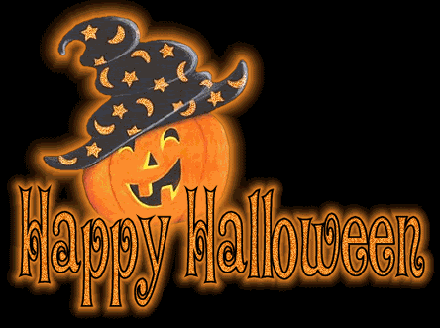 